Αγαπητοί γονείς και κηδεμόνες,Σας ενημερώνουμε για το παιδαγωγικό πρόγραμμα που θα εφαρμοστεί στο τμήμα Γ΄2 από την εκπαιδευτικό του τμήματος κ. Δελή Ιωάννα, την εκπαιδευτικό παράλληλης στήριξης κ. Καμζέλα Βασιλική, την ψυχολόγο του σχολείου κ. Ελευθεριάδη Λήδα και εν δυνάμει όλους τους εκπαιδευτικούς που διδάσκουν στο συγκεκριμένο τμήμα:Εκπαιδευτικό πρόγραμμα ανάπτυξης κοινωνικοσυναισθηματικών δεξιοτήτων:«ΜΑΖΙ ΣΕ ΜΙΑ ΟΜΑΔΑ»Στα πλαίσια της λειτουργίας του σχολείου στοχεύουμε στη δημιουργία κλίματος εμπιστοσύνης και  ασφάλειας, σεβασμού στην διαφορετικότητα  και στην ανάπτυξη δημοκρατικού πνεύματος. Με το παρόν εκπαιδευτικό πρόγραμμα επιδιώκουμε την ολόπλευρη κοικωνικοσυναισθηματική ανάπτυξη των παιδιών, έτσι ώστε να ενδυναμωθούν ψυχικά, να αισθάνονται μέλη της τάξης και της μικρής κοινωνίας του σχολείου γενικότερα, να αναπτύξουν τις δεξιότητες αλληλοσεβασμού και αλληλεκτίμησης και να μπορούν να διαχειρίζονται και να επιλύουν τις συγκρούσεις τους με θετικό και αποδεκτό τρόπο.Περίοδος υλοποίησης: 22 Ιανουαρίου -22 Μαΐου 2024Ο σκοπός του προγράμματος είναι οι μαθητές της τάξης να αντιληφθούν ότι η τήρηση των κανόνων είναι σημαντική για την σωστή λειτουργία της ομάδας καθώς και για την συνεργασία των μελών αυτής. Να μπορούν να αναγνωρίζουν τα συναισθήματά τους, να μιλούν για αυτά ώστε να μπορούν να επιλέξουν τον σωστό τρόπο διαχείρισης των καταστάσεων που επιφέρουν διάφορες συμπεριφορές. Με εκτίμησηΗ ΔΙΕΥΘΥΝΤΡΙΑΧΑΝΙΩΤΗ ΜΑΡΟΥΣΩ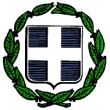 ΕΛΛΗΝΙΚΗ   ΔΗΜΟΚΡΑΤΙΑΥΠΟΥΡΓΕΙΟ ΠΑΙΔΕΙΑΣ, ΘΡΗΣΚΕΥΜΑΤΩΝ ΚΑΙ ΑΘΛΗΤΙΣΜΟΥΠΕΡΙΦ/ΚΗ  Δ/ΝΣΗ  Α/ΘΜΙΑΣ &  Β/ΘΜΙΑΣ ΕΚΠ/ΣΗΣ ΑΤΤΙΚΗΣΔΙΕΥΘΥΝΣΗ Π.Ε.  Δ΄ ΑΘΗΝΑΣ                  2ο Δημοτικό Σχολείο Γλυφάδας Γλυφάδα, 25/01/2024Αρ. Πρωτ.:41Γλυφάδα, 25/01/2024Αρ. Πρωτ.:41ΕΛΛΗΝΙΚΗ   ΔΗΜΟΚΡΑΤΙΑΥΠΟΥΡΓΕΙΟ ΠΑΙΔΕΙΑΣ, ΘΡΗΣΚΕΥΜΑΤΩΝ ΚΑΙ ΑΘΛΗΤΙΣΜΟΥΠΕΡΙΦ/ΚΗ  Δ/ΝΣΗ  Α/ΘΜΙΑΣ &  Β/ΘΜΙΑΣ ΕΚΠ/ΣΗΣ ΑΤΤΙΚΗΣΔΙΕΥΘΥΝΣΗ Π.Ε.  Δ΄ ΑΘΗΝΑΣ                  2ο Δημοτικό Σχολείο Γλυφάδας ΕΛΛΗΝΙΚΗ   ΔΗΜΟΚΡΑΤΙΑΥΠΟΥΡΓΕΙΟ ΠΑΙΔΕΙΑΣ, ΘΡΗΣΚΕΥΜΑΤΩΝ ΚΑΙ ΑΘΛΗΤΙΣΜΟΥΠΕΡΙΦ/ΚΗ  Δ/ΝΣΗ  Α/ΘΜΙΑΣ &  Β/ΘΜΙΑΣ ΕΚΠ/ΣΗΣ ΑΤΤΙΚΗΣΔΙΕΥΘΥΝΣΗ Π.Ε.  Δ΄ ΑΘΗΝΑΣ                  2ο Δημοτικό Σχολείο Γλυφάδας ΕΛΛΗΝΙΚΗ   ΔΗΜΟΚΡΑΤΙΑΥΠΟΥΡΓΕΙΟ ΠΑΙΔΕΙΑΣ, ΘΡΗΣΚΕΥΜΑΤΩΝ ΚΑΙ ΑΘΛΗΤΙΣΜΟΥΠΕΡΙΦ/ΚΗ  Δ/ΝΣΗ  Α/ΘΜΙΑΣ &  Β/ΘΜΙΑΣ ΕΚΠ/ΣΗΣ ΑΤΤΙΚΗΣΔΙΕΥΘΥΝΣΗ Π.Ε.  Δ΄ ΑΘΗΝΑΣ                  2ο Δημοτικό Σχολείο Γλυφάδας ΠΡΟΣ:Γονείς και Κηδεμόνεςμαθητών του Γ2Γονείς και Κηδεμόνεςμαθητών του Γ2ΠΡΟΣ:Γονείς και Κηδεμόνεςμαθητών του Γ2Γονείς και Κηδεμόνεςμαθητών του Γ2ΘΕΜΑ:Συλλογικό Παιδαγωγικό Πρόγραμμα τμήματος Γ΄2:«Μαζί σε μια ομάδα!»